H. AYUNTAMIENTO DE HECELCHAKAN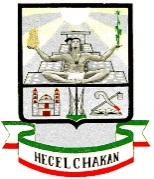 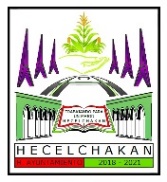 2018 - 2021TRABAJANDO POR UN MEJOR HECELCHAKAN“2020, AÑO DE LEONA VICARIO, BENEMERITA MADRE DE LA PATRIA”SECRETARIASESIONES DE CABILDOACTA XXXVIII17/01/2020LISTA DE ASISTENCIAEL SECRETARIO DEL H.AYUNTAMIENTOPROFR. JESUS BERNABE CHI DAMIANN/PNOMBRESCOMISIONESAI1PROFR. JOSE DOLORES BRITO PECHPRESIDENTE DEL H. CABILDO2C. MARIA GUADALUPE BALAM MEZETA1er. REGIDORADEPORTES Y ESPECTACULOS3C. ROGELIO CHUC MOO2ª. REGIDORAOBRAS PUBLICAS Y CATASTRO4PROFRA. MARTHA ELENA TUZ HAAS3ª. REGIDORAEDUCACIÓN Y CULTURA5C. MIGUEL ANGEL HUCHIN ALMEYDA4° REGIDORASUNTOS CAMPESINOS6C. FRANCISCA SALAZAR RIVERO5ª REGIDORADESARROLLO ECONOMICO7C. ANTINEA DE JESUS GARZA ESPADAS6ª REGIDORATURISMO Y MEDIO AMBIENTE8C. VIDALIA COOX MOO7ª REGIDORASALUD, PARQUES Y JARDINES9LIC. FREDY ALBERTO EUAN CHI8° REGIDORMERCADO, RASTROS Y PANTEONES10PROFR. CARLOS RENE BALAM MEDINASINDICO DE HACIENDA11PROFR. GASPAR DE JESUS NAH MISSSINDICO JURIDICO